КАРАР                                                                    ПОСТАНОВЛЕНИЕ             02 октябрь  2020 й.                              № 50                        02 октября  .Об аннулировании сведений об адресах в государственном адресном реестре.Руководствуясь Федеральным законом от 06.10.2003 № 131-ФЗ «Об общих принципах организации местного самоуправления в Российской Федерации», Федеральным законом от 28.12.2013 № 443-ФЗ «О федеральной информационной адресной системе и о внесении изменений в Федеральный закон «Об общих принципах организации местного самоуправления в Российской Федерации», Постановлением Правительства Российской Федерации от 22.05.2015 №492 «О составе сведений об адресах, размещаемых в государственном адресном реестре, порядке межведомственного информационного взаимодействияпри ведении государственного адресного реестра, о внесении изменений и признании утратившими силу некоторых актов Правительства Российской Федерации» по результатам инвентаризации сведений, содержавшихся в государственном адресном реестре (ГАР), выявлены сведения о неактуальных, неполных и недостоверных сведениях об адресах, в связи с  ПОСТАНОВЛЯЮ: Аннулировать следующие сведения об объектах адресации в ГАР:1.1. Российская Федерация, Республика Башкортостан, Салаватский муниципальный район, Сельское поселение Мещегаровский сельсовет, село Мещегарово, улица Болотная, домовладение 4 .Уникальный номер адреса объекта адресации в ГАР: d4799672-c27f-4fdd-a69f-89b55acbafc6.1.2. Российская Федерация, Республика Башкортостан, Салаватский муниципальный район, Сельское поселение Мещегаровский сельсовет, село Мещегарово, улица Гаражная, домовладение 19 .Уникальный номер адреса объекта адресации в ГАР: 0ec677b2-7bfc-4b4f-a884-bc2bd7348b34.2. Контроль за исполнением настоящего Постановления оставляю за собой.Глава сельского поселения                                                                Р.Ф.Сафин0Баш7ортостан Республика3ыСалауат районымуниципаль районыны8Ми2ш2г2р ауыл Советыауыл бил2м23е Хакими2те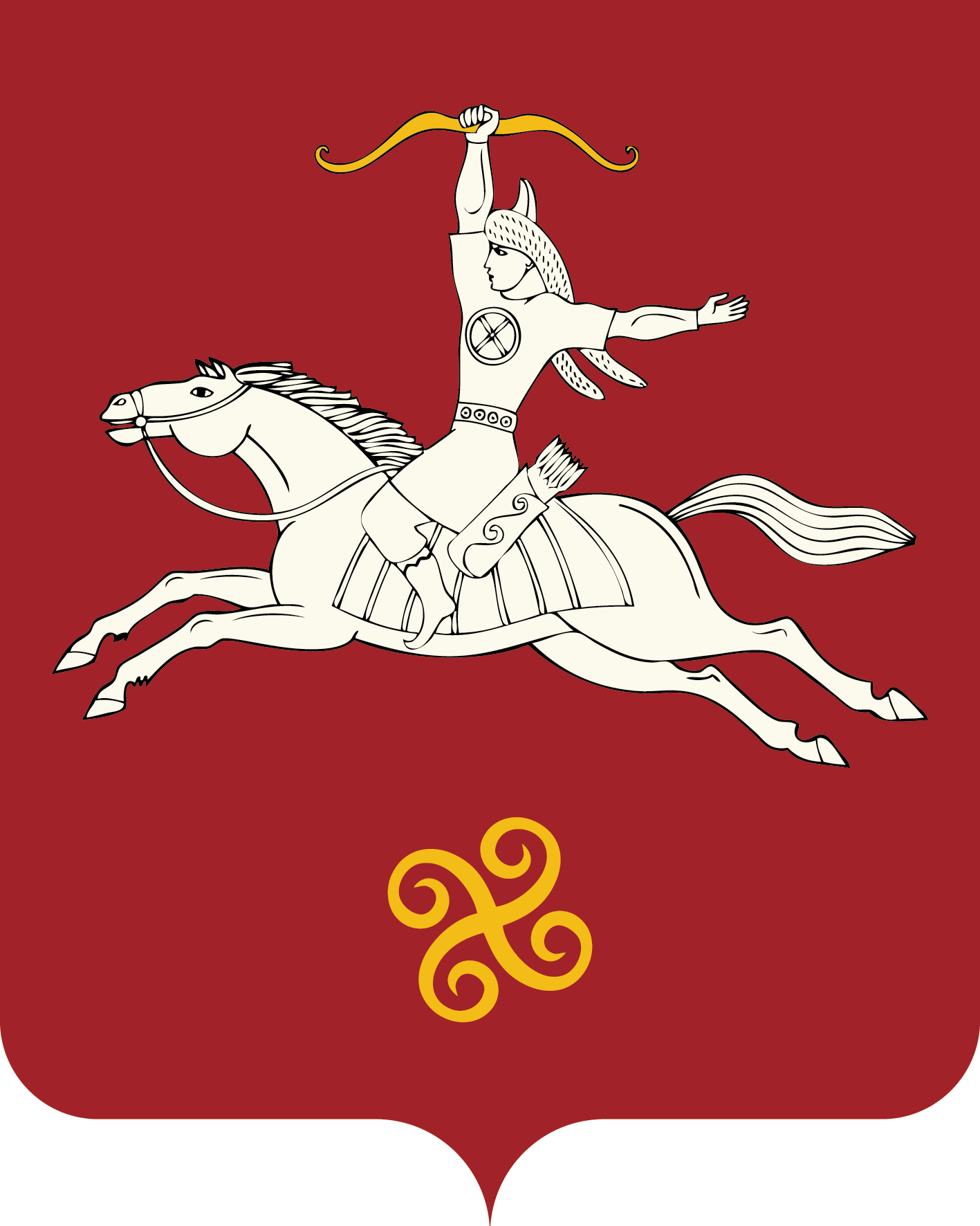 Республика БашкортостанАдминистрация сельского поселенияМещегаровский сельсоветмуниципального районаСалаватский район452495, Ми2ш2г2р ауылы,Ленин урамы,14 йорттел. (34777) 2-61-23, 2-61-44452495, с.Мещегарово, ул.Ленина, 14тел. (34777) 2-61-23, 2-61-44